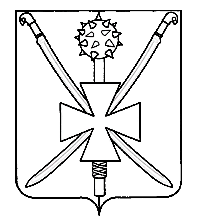 АДМИНИСТРАЦИЯ АТАМАНСКОГО СЕЛЬСКОГО ПОСЕЛЕНИЯПАВЛОВСКОГО РАЙОНАРАСПОРЯЖЕНИЕот 09.09.2020                                                                                                № 33-рст-ца АтаманскаяОб утверждении Плана мероприятий по устранению с 1 января 2021 года неэффективных льгот  (пониженных ставок по налогам) в  Атаманском сельском поселении Павловского районаВ соответствии с распоряжением главы администрации (губернатора) Краснодарского края от 4 февраля 2020 года №54 «О соглашениях, которые предусматривают меры по социально-экономическому развитию и оздоровлению государственных финансов субъектов Российской Федерации»:1. 1. Утвердить План мероприятий по устранению с 1 января 2021 года неэффективных льгот (пониженных ставок по налогам) в  Атаманском сельском поселении (приложение).          2. Контроль за выполнением настоящего распоряжения возложить на ведущего специалиста администрации Атаманского сельского поселения Павловского района Ирину Васильевну Радько.                    3.  Распоряжение вступает в силу со дня его подписания.	Глава Атаманского сельского поселенияПавловского района                                              		                            Е.А. Сахно